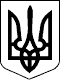 Петрівська селищна рада
Олександрійського району
Кіровоградської областіДВАДЦЯТЬ ДРУГА СЕСІЯПро затвердження проекту землеустрою щодо відведення та передачі земельної ділянки в оренду на строк дії спеціального дозволу на користування надрами № 2437 від 11.04.2001 року(до 11.04.2030 року) ПРИВАТНОМУ АКЦІОНЕРНОМУТОВАРИСТВУ «ЦЕНТРАЛЬНИЙ ГІРНИЧО – ЗБАГАЧУВАЛЬНИЙКОМБІНАТ» кадастровий номер 3524981900:02:000:9081        Розглянувши пропозицію Петрівського селищного голови Світлани Тилик від               29 березня 2022 року № 01-17/720/1, заяву головного землевпорядника ПРАТ «ЦГЗК» Айгарс О.Г. від  07.02.2022 року № 517/29, відповідно до пункту 34 статті 26 Закону України «Про місцеве самоврядування в Україні», статей 12,122,123,124 Земельного кодексу України, на підставі висновків та рекомендацій постійної комісії селищної ради з питань земельних відносин, архітектури, містобудування, будівництва, природокористування, розвитку населених пунктів, раціонального використання місцевих природних ресурсів, екологічної безпеки, комунальної власності, житлово-комунального господарства, промисловості, підприємництва, енергозбереження, транспорту, зв’язку, торгівлі, приватизації майна, житла, землі від 04 квітня 2022 року № 3652, селищна радаВИРІШИЛА:1. Затвердити проект землеустрою щодо відведення земельної ділянки зі зміною цільового призначення ПРИВАТНОМУ АКЦІОНЕРНОМУ ТОВАРИСТВУ «ЦЕНТРАЛЬНИЙ ГІРНИЧО – ЗБАГАЧУВАЛЬНИЙ КОМБІНАТ» для розміщення та експлуатації основних, підсобних і допоміжних будівель та споруд підприємствами, що пов'язані з користуванням надрами, а саме: для будівництва 3-ї черги відвалу «Західний» Артемівського кар’єру ПРАТ «ЦГЗК» на території Петрівської селищної сільської ради Олександрійського району Кіровоградської області (за межами населеного пункту).2. Передати земельну ділянку кадастровий номер 3524981900:02:000:9081 в оренду ПРИВАТНОМУ АКЦІОНЕРНОМУ ТОВАРИСТВУ «ЦЕНТРАЛЬНИЙ ГІРНИЧО – ЗБАГАЧУВАЛЬНИЙ КОМБІНАТ» на строк дії спеціального дозволу на користування надрами № 2437 від 11.04.2001 року, а саме до 11.04.2030 року, загальною площею       18,8941 га, у тому числі: 18,8941 га – для розміщення та експлуатації основних, підсобних і допоміжних будівель та споруд підприємствами, що пов'язані з користуванням надрами код КВЦПЗ (11.01), а саме: для будівництва 3-ї черги відвалу «Західний» Артемівського кар’єру ПРАТ «ЦГЗК», на території Петрівської селищної ради Олександрійського району Кіровоградської області.3. Встановити орендну плату у розмірі : - на період розроблення технічної документації з нормативної грошової оцінки земельної ділянки та до дати набрання чинності рішення про затвердження технічної документації з нормативної грошової оцінки земельної ділянки– 5 (п’ять ) % від нормативної грошової оцінки одиниці площі ріллі по Кіровоградській області на рік;- з дати набрання чинності у встановленому порядку рішення про затвердження технічної документації з нормативної грошової оцінки земельної ділянки – 3 (три) % від нормативної грошової оцінки земельної ділянки кадастровий номер 3524981900:02:000:9081 на рік.4. ПРИВАТНОМУ АКЦІОНЕРНОМУ ТОВАРИСТВУ «ЦЕНТРАЛЬНИЙ ГІРНИЧО – ЗБАГАЧУВАЛЬНИЙ КОМБІНАТ»:- у двомісячний термін згідно встановленого законом порядку відшкодувати втрати сільськогосподарського  виробництва, спричинені вилученням сільськогосподарських угідь для потреб, не пов’язаних з веденням сільського господарства відповідно до розрахунків виконаних Товариством з обмеженою відповідальністю «ГЕОБУД-ІНВЕСТПРОЕКТ» (код ЄДРПОУ 38622330), які є складовими вищезазначеного проекту;- на протязі 60 днів з дати прийняття рішення, укласти договір оренди на земельну ділянку та використовувати її відповідно до цільового призначення, вимог законодавства та умов договору оренди землі. 5. У разі невиконання пункту 4 цього рішення, пункт 2 даного рішення втрачає чинність.6. Рішення набирає чинності з дня його прийняття.Петрівський селищний голова                                                  Світлана ТИЛИК28300, вул. Святкова 7, смт Петрове, Олександрійський р-н., Кіровоградська обл.
тел./факс: (05237) 9-72-60, 9-70-73 е-mail: sel.rada.petrovo@ukr.net код в ЄДРПОУ 04364199ВОСЬМОГО скликанняВОСЬМОГО скликанняВОСЬМОГО скликанняВОСЬМОГО скликанняВОСЬМОГО скликанняРішенняРішенняРішенняРішенняРішеннявід 04  квітня  2022  року№ 3937/8смт Петровесмт Петровесмт Петровесмт Петровесмт Петрове